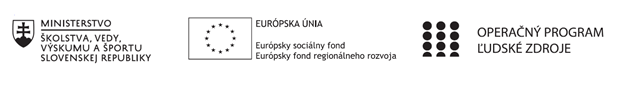 Správa o činnosti pedagogického klubu Príloha:Prezenčná listina zo stretnutia pedagogického klubuPrioritná osVzdelávanieŠpecifický cieľ1.1.1 Zvýšiť inkluzívnosť a rovnaký prístup ku kvalitnému vzdelávaniu a zlepšiť výsledky a kompetencie detí a žiakovPrijímateľSúkromná základná škola, Dneperská 1, KošiceNázov projektuNielen doučovanie ale „daco vecej“Kód projektu  ITMS2014+312011R043Názov pedagogického klubu Pedagogický klub učiteľov matematikyDátum stretnutia  pedagogického klubu18. 03. 2019Miesto stretnutia  pedagogického klubuPočítačová učebňa  SZŠ, Dneperská 1, Košice Meno koordinátora pedagogického klubuMgr. Iveta TimárováOdkaz na webové sídlo zverejnenej správywww.dneperska.sk/szsprojekt2019Manažérske zhrnutie:Anotácia: 
Vyhodnotenie výsledkov prieskumno-analytickej a tvorivej činnosť týkajúca sa výchovy a vzdelávania vedúca k zlepšeniu a identifikácií osvedčených pedagogických skúseností na našej škole – 4. školské testovanie. Výmena skúsenosti a „best praktice“  z vlastnej vyučovacej činnosti pri odstránení opakujúcich sa chýb na vyučovaní matematiky v 9. ročníku a na 1. stupni.
Výmeny skúsenosti pri využívaní moderných vyučovacích postupov a metód podporujúcich inovácie
 vo vzdelávaní. Kľúčové slová: analýza výsledkov, „best praktice“ z praxe, pedagogické skúsenosti, odpoveďové hárky, matematické operácie, čitateľská a matematická gramotnosťHlavné body, témy stretnutia, zhrnutie priebehu stretnutia: Program stretnutia členov klubu matematiky:a) Úvod,  vyhodnotenie prijatých opatrení      b) Úlohy projektu  klubu matematiky:          Výsledky prípravného testovania spojeného s nácvikom do OH             c) Diskusia             d) ZáverK jednotlivým bodom programu:

K bodu a)
Prítomných privítala vedúca klubu p. Timárová a zhodnotila prijaté opatrenia z posledného stretnutia, v ktorých uviedla: Testovanie sa muselo preložiť - samotný test je pripravený na použitie.                               Zhodnotenie využitia testu Alf - využili iba niektoré prítomné o čom sme sa informovali na stretnutí s uzáverom, že žiakom sa takéto úlohy páčia. Problém je miesto, ktoré by sme v škole využívali na takéto formy vyučovania. PU sú neustále obsadené a tak si žiaci úlohy podobného typu môžu vyskúšať iba priamo na hodinách INF alebo doma, či spoločne v triede.K bodu b)  Oboznámenie sa s témou stretnutia: Výsledky prípravného testovania. Stretnutie sa uskutočnilo pred samotným testovaním, preto výsledky ešte neboli známe. Prítomní sa mohli oboznámiť s testovanými úlohami v ňom, pozrieť si úlohy uzavreté  aj s krátkou odpoveďou. prítomné sa oboznámili s naplánovaným priebehom testovania.  Prípravné testovanie - 4. školské testovanie bude spojené s nácvikom do OH a na našej škole sa uskutoční 12. 3. 2019. Bude prebiehať ako v reálnej situácií. Po teste z matematiky bude po krátkej prestávke prebiehať testovanie zo Slovenského jazyka a literatúry. Pre úspešné zvládnutie úloh Testovania žiaci na hodinách matematiky od posledného stretnutia členov klubu sa zameriavali na problémové úlohy:
 - spracovanie údajov z grafov a tabuliek,
 - úlohy z geometrie,
 - úlohy z bankovníctva a promile,
 - úlohy zamerané na porozumenie textu a aplikáciu poznatkov v praktických súvislostiach. V každej problémovej úlohe boli žiakom vysvetlené a vyvodené postupy správneho riešenia. Prítomné vyučujúce matematiky sa navzájom v rozhovoroch informovali o problémoch pri vyučovaní jednotlivých tém a návrhoch ich riešenia na základe vlastnej skúsenosti. K bodu c)Práca s programom Alf. Nakoľko nie každá z prítomných má skúsenosť s využitím programu ALF, pracovali sme s daným programom v skupinách aby sme si mohli priamo vyskúšať tvorbu testu, databázu testov od iných pedagógov a ich priradenie triedam, žiakom a podobne. Test Alf je jednou z alternatív ako zaujať žiakov netradičným spôsobom - prácou s PC o to viac, ak ho využíva aj naša škola. Vyučujúce si zvolili tému a v databáze testov našli vhodný test pre svoju triedu, predmet. Test mohli upraviť a neskôr použiť na hodinách pri skupinovej, samostatnej alebo domácej príprave. 
Pani Polačková hovorila o svojich skúsenostiach, ktoré využíva na hodinách u druhákov pri matematických operáciách sčítania a odčítania s prechodom cez desiatku. Aké pomôcky s deťmi používa, ktoré pomáhajú objavovať nové spôsoby výučby: hrou a voľnou aktivitou žiakov. Je spokojná s výsledkom využitia tejto formy, ktorú aplikuje v svojej triede.K bodu d)
Na spestrenie stretnutia a návrhu aktivity na hodinu pre svojich žiakov bola prítomným ponúknutá 
hra " sudoku" v rôznych variantoch: číselné, obrázkové, maľované.Ukončenie stretnutia s vyhodnotením a novými odporúčaniami pre ďalšie stretnutie urobila vedúca klubu p. Timárová a postrehy prezentovala aj projektové manažérka, ktorá sa zasadnutia zúčastnila.Závery a odporúčania:Uznesenie:Členovia pedagogického klubu učiteľov matematiky: vzali na vedomie:informácie p. Lipovcovej k stavu prípravy školského testovania T9 podľa nových požiadaviek NUCEMu,informácie p. Polačekovej  o  jej výsledkoch a jej skúsenostiach v matematike na 
1. stupni.  Klub matematiky ukladá jej členom:             a) pripraviť si netradičnú aktivitu z hodín matematiky (2 členovia klubu),
             b) zhrnúť problémy, ktoré môžeme na klube riešiť - vhodnou voľbou formy, vlastnými 
                 skúsenosťami, prezentáciou ukážky od iných členov - výberom témy: 
                 Premena jednotiek dĺžky na hodinách 1. stupňa,
             c) informovať prítomných  o výsledkoch 4. školského testovania ( p. Lipovcová ) a spôsobe 
                 odstránenia nedostatkov "na poslednú chvíľu",
             d) zhodnotiť využitie ALF testu a navrhovaných netradičných úloh  na hodine matematiky.
Vypracoval (meno, priezvisko)Iveta TimárováDátum18. 03. 2019PodpisSchválil (meno, priezvisko)Miriam Melišová-ČugováDátum29.03.2019Podpis